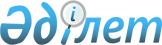 О внесении изменений в решение Щербактинского районного маслихата от 27 декабря 2019 года № 227/68 "О бюджете сельских округов Щербактинского района на 2020 – 2022 годы"Решение Щербактинского районного маслихата Павлодарской области от 24 августа 2020 года № 262/79. Зарегистрировано Департаментом юстиции Павлодарской области 1 сентября 2020 года № 6931
      В соответствии с пунктом 4 статьи 106 Бюджетного кодекса Республики Казахстан от 4 декабря 2008 года, подпунктом 1) пункта 1 статьи 6 Закона Республики Казахстан от 23 января 2001 года "О местном государственном управлении и самоуправлении в Республике Казахстан", Щербактинский районный маслихат РЕШИЛ:
      1. Внести в решение Щербактинского районного маслихата от 27 декабря 2019 года № 227/68 "О бюджете сельских округов Щербактинского района на 2020 – 2022 годы" (зарегистрированное в Реестре государственной регистрации нормативных правовых актов за № 6693, опубликованное 8 января 2020 года в Эталонном контрольном банке нормативных правовых актов Республики Казахстан в электронном виде) следующие изменения:
      1) пункт 1 указанного решения изложить в новой редакции:
      "1. Утвердить бюджет Александровского сельского округа на 2020 – 2022 годы согласно приложениям 1, 2 и 3 соответственно, в том числе на 2020 год в следующих объемах:
      1) доходы – 116399 тысяч тенге, в том числе:
      налоговые поступления – 6733 тысяч тенге; 
      неналоговые поступления – 6429 тысяч тенге;
      поступления трансфертов – 103237 тысяч тенге;
      2) затраты – 116399 тысяч тенге;
      3) чистое бюджетное кредитование – равно нулю; 
      4) сальдо по операциям с финансовыми активами – равно нулю;
      5) дефицит (профицит) бюджета – равно нулю;
      6) финансирование дефицита (использование профицита) бюджета – равно нулю.";
      2) пункт 2 указанного решения изложить в новой редакции:
      "2. Утвердить бюджет Галкинского сельского округа на 2020-2022 годы согласно приложениям 4, 5 и 6 соответственно, в том числе на 2020 год в следующих объемах:
      1) доходы – 43456 тысяч тенге, в том числе:
      налоговые поступления – 297 тысяч тенге;
      неналоговые поступления – 134 тысяч тенге;
      поступления трансфертов – 43025 тысяч тенге;
      2) затраты – 43456 тысяч тенге;
      3) чистое бюджетное кредитование – равно нулю;
      4) сальдо по операциям с финансовыми активами – равно нулю;
      5) дефицит (профицит) бюджета – равно нулю;
      6) финансирование дефицита (использование профицита) бюджета – равно нулю.";
      3) пункт 3 указанного решения изложить в новой редакции:
      "3. Утвердить бюджет Жылы-Булакского сельского округа на 2020 – 2022 годы согласно приложениям 7, 8 и 9 соответственно, в том числе на 2020 год в следующих объемах:
      1) доходы – 182173 тысяч тенге, в том числе:
      налоговые поступления – 3019 тысяч тенге;
      неналоговые поступления – 1791 тысяча тенге;
      поступления трансфертов – 177363 тысяч тенге;
      2) затраты – 182173 тысяч тенге;
      3) чистое бюджетное кредитование – равно нулю;
      4) сальдо по операциям с финансовыми активами – равно нулю;
      5) дефицит (профицит) бюджета – равно нулю;
      6) финансирование дефицита (использование профицита) бюджета – равно нулю."; 
      4) пункт 4 указанного решения изложить в новой редакции:
      "4. Утвердить бюджет Орловского сельского округа на 2020 – 2022 годы согласно приложениям 10, 11 и 12 соответственно, в том числе на 2020 год в следующих объемах:
      1) доходы – 114947 тысяч тенге, в том числе:
      налоговые поступления – 992 тысяч тенге;
      поступления трансфертов – 113955 тысяч тенге;
      2) затраты – 114947 тысяч тенге;
      3) чистое бюджетное кредитование – равно нулю;
      4) сальдо по операциям с финансовыми активами – равно нулю;
      5) дефицит (профицит) бюджета – равно нулю;
      6) финансирование дефицита (использование профицита) бюджета – равно нулю.";
      5) пункт 5 указанного решения изложить в новой редакции:
      "5. Утвердить бюджет Сосновского сельского округа на 2020 – 2022 годы согласно приложениям 13, 14 и 15 соответственно, в том числе на 2020 год в следующих объемах:
      1) доходы – 56705 тысяч тенге, в том числе:
      налоговые поступления – 826 тысяч тенге;
      неналоговые поступления – 3656 тысяч тенге;
      поступления трансфертов – 52223 тысяч тенге;
      2) затраты – 56705 тысяч тенге;
      3) чистое бюджетное кредитование – равно нулю;
      4) сальдо по операциям с финансовыми активами – равно нулю;
      5) дефицит (профицит) бюджета – равно нулю;
      6) финансирование дефицита (использование профицита) бюджета – равно нулю.";
      6) пункт 6 указанного решения изложить в новой редакции:
      "6. Утвердить бюджет Шалдайского сельского округа на 2020 – 2022 годы согласно приложениям 16, 17 и 18 соответственно, в том числе на 2020 год в следующих объемах:
      1) доходы – 45724 тысяч тенге, в том числе:
      налоговые поступления – 347 тысяч тенге;
      неналоговые поступления – 262 тысяч тенге;
      поступления трансфертов – 45115 тысяч тенге;
      2) затраты – 45724 тысяч тенге;
      3) чистое бюджетное кредитование – равно нулю;
      4) сальдо по операциям с финансовыми активами – равно нулю;
      5) дефицит (профицит) бюджета – равно нулю;
      6) финансирование дефицита (использование профицита) бюджета – равно нулю.";
      7) пункт 7 указанного решения изложить в новой редакции:
      "7. Утвердить бюджет Шарбактинского сельского округа на 2020 – 2022 годы согласно приложениям 19, 20 и 21 соответственно, в том числе на 2020 год в следующих объемах:
      1) доходы – 437884 тысяч тенге, в том числе:
      налоговые поступления – 21502 тысяч тенге;
      неналоговые поступления – 2246 тысяч тенге;
      поступления трансфертов – 414136 тысяч тенге;
      2) затраты – 448771 тысяча тенге;
      3) чистое бюджетное кредитование – равно нулю;
      4) сальдо по операциям с финансовыми активами – равно нулю;
      5) дефицит (профицит) бюджета – - 10887 тысяч тенге;
      6) финансирование дефицита (использование профицита) бюджета – 10887 тысяч тенге.";
      8) приложения 1, 4, 7, 10, 13, 16, 19 указанного решения изложить в новой редакции согласно приложениям 1, 2, 3, 4, 5, 6, 7 к настоящему решению.
      2. Контроль за исполнением настоящего решения возложить на постоянную комиссию Щербактинского районного маслихата по вопросам бюджета и социально-экономического развития района.
      3. Настоящее решение вводится в действие с 1 января 2020 года. Бюджет Александровского сельского округа на 2020 год
(с изменениями) Бюджет Галкинского сельского округа на 2020 год
(с изменениями) Бюджет Жылы-Булакского сельского округа на 2020 год
(с изменениями) Бюджет Орловского сельского округа на 2020 год
(с изменениями) Бюджет Сосновского сельского округа на 2020 год
(с изменениями) Бюджет Шалдайского сельского округа на 2020 год
(с изменениями) Бюджет Шарбактинского сельского округа на 2020 год
(с изменениями)
					© 2012. РГП на ПХВ «Институт законодательства и правовой информации Республики Казахстан» Министерства юстиции Республики Казахстан
				
      Председатель сессии Щербактинского

      районного маслихата 

Л. Маринко

      Секретарь Щербактинского районного маслихата 

С. Шпехт
Приложение 1
к решению Щербактинского
районного маслихата
от 24 августа 2020 года
№ 262/79Приложение 1
к решению Щербактинского
районного маслихата
от 27 декабря 2019 года
№ 227/68
Категория
Категория
Категория
Категория
Сумма (тысяч тенге)
Класс
Класс
Класс
Сумма (тысяч тенге)
Подкласс
Сумма (тысяч тенге)
Наименование
Сумма (тысяч тенге)
1
2
3
4
5
1. Доходы
116399
1
Налоговые поступления
6733
01
Подоходный налог
3644
2
Индивидуальный подоходный налог
3644
04
Hалоги на собственность
3089
1
Hалоги на имущество
60
3
Земельный налог
2824
4
Налог на транспортные средства
205
2
Неналоговые поступления
6429
01
Доходы от государственной собственности
455
5
Доходы от аренды имущества, находящегося в государственной собственности
455
06
Прочие неналоговые поступления
5974
1
Прочие неналоговые поступления
5974
4
Поступления трансфертов 
103237
02
Трансферты из вышестоящих органов государственного управления
103237
3
Трансферты из районного (города областного значения) бюджета
103237
Функциональная группа
Функциональная группа
Функциональная группа
Функциональная группа
Функциональная группа
Сумма (тысяч тенге)
Функциональная подгруппа
Функциональная подгруппа
Функциональная подгруппа
Функциональная подгруппа
Сумма (тысяч тенге)
Администратор бюджетных программ
Администратор бюджетных программ
Администратор бюджетных программ
Сумма (тысяч тенге)
Программа
Программа
Сумма (тысяч тенге)
Наименование
Сумма (тысяч тенге)
1
2
3
4
5
6
2. Затраты
116399
01
Государственные услуги общего характера
35840
1
Представительные, исполнительные и другие органы, выполняющие общие функции государственного управления
35840
124
Аппарат акима города районного значения, села, поселка, сельского округа
35840
001
Услуги по обеспечению деятельности акима города районного значения, села, поселка, сельского округа
35370
022
Капитальные расходы государственного органа
470
04
Образование
2699
2
Начальное, основное среднее и общее среднее образование
2699
124
Аппарат акима города районного значения, села, поселка, сельского округа
2699
005
Организация бесплатного подвоза учащихся до ближайшей школы и обратно в сельской местности
2699
06
Социальная помощь и социальное обеспечение
7195
2
Социальная помощь
7195
124
Аппарат акима города районного значения, села, поселка, сельского округа
7195
003
Оказание социальной помощи нуждающимся гражданам на дому
7195
07
Жилищно-коммунальное хозяйство
18556
3
Благоустройство населенных пунктов
18556
124
Аппарат акима города районного значения, села, поселка, сельского округа
18556
008
Освещение улиц в населенных пунктах
11161
009
Обеспечение санитарии населенных пунктов
2000
011
Благоустройство и озеленение населенных пунктов
5395
 12
Транспорт и коммуникации
4500
 1
Автомобильный транспорт
4500
124
Аппарат акима города районного значения, села, поселка, сельского округа
4500
013
Обеспечение функционирования автомобильных дорог в городах районного значения, селах, поселках, сельских округах
3500
045
Капитальный и средний ремонт автомобильных дорог в городах районного значения, селах, поселках, сельских округах
1000
13
Прочие
47609
9
Прочие
47609
124
Аппарат акима города районного значения, села, поселка, сельского округа
47609
057
Реализация мероприятий по социальной и инженерной инфраструктуре в сельских населенных пунктах в рамках проекта "Ауыл-Ел бесігі"
47609
3. Чистое бюджетное кредитование
0
4. Сальдо по операциям с финансовыми активами
0
5. Дефицит (профицит) бюджета
0
6. Финансирование дефицита (использование профицита) бюджета
0Приложение 2
к решению Щербактинского
районного маслихата
от 24 августа 2020 года
№ 262/79Приложение 4
к решению Щербактинского
районного маслихата
от 27 декабря 2019 года
№ 227/68
Категория
Категория
Категория
Категория
Сумма (тысяч тенге)
Класс
Класс
Класс
Сумма (тысяч тенге)
Подкласс
Подкласс
Сумма (тысяч тенге)
Наименование
Сумма (тысяч тенге)
1
2
3
4
5
1. Доходы
43456
1
Налоговые поступления
297
04
Hалоги на собственность
297
1
Hалоги на имущество
122
3
Земельный налог
175
2
Неналоговые поступления
134
01
Доходы от государственной собственности
134
5
Доходы от аренды имущества, находящегося в государственной собственности
134
4
Поступления трансфертов 
43025
02
Трансферты из вышестоящих органов государственного управления
43025
3
Трансферты из районного (города областного значения) бюджета
43025
Функциональная группа
Функциональная группа
Функциональная группа
Функциональная группа
Функциональная группа
Сумма (тысяч тенге)
Функциональная подгруппа
Функциональная подгруппа
Функциональная подгруппа
Функциональная подгруппа
Сумма (тысяч тенге)
Администратор бюджетных программ
Администратор бюджетных программ
Администратор бюджетных программ
Сумма (тысяч тенге)
Программа
Программа
Сумма (тысяч тенге)
Наименование
Сумма (тысяч тенге)
1
2
3
4
5
6
2. Затраты
43456
01
Государственные услуги общего характера
29858
1
Представительные, исполнительные и другие органы, выполняющие общие функции государственного управления
29858
124
Аппарат акима города районного значения, села, поселка, сельского округа
29858
001
Услуги по обеспечению деятельности акима города районного значения, села, поселка, сельского округа
29738
022
Капитальные расходы государственного органа
120
04
Образование
1486
2
Начальное, основное и общее среднее образование
1486
124
Аппарат акима города районного значения, села, поселка, сельского округа
1486
005
Организация бесплатного подвоза учащихся до ближайшей школы и обратно в сельской местности
1486
06
Социальная помощь и социальное обеспечение
2457
2
Социальная помощь
2457
124
Аппарат акима города районного значения, села, поселка, сельского округа
2457
003
Оказание социальной помощи нуждающимся гражданам на дому
2457
07
Жилищно-коммунальное хозяйство
5905
2
Коммунальное хозяйство
4249
124
Аппарат акима города районного значения, села, поселка, сельского округа
4249
014
Организация водоснабжения населенных пунктов
4249
3
Благоустройство населенных пунктов
1656
124
Аппарат акима города районного значения, села, поселка, сельского округа
1656
008
Освещение улиц в населенных пунктах
1250
011
Благоустройство и озеленение населенных пунктов
406
 12
Транспорт и коммуникации
3750
 1
Автомобильный транспорт
3750
124
Аппарат акима города районного значения, села, поселка, сельского округа
3750
013
Обеспечение функционирования автомобильных дорог в городах районного значения, селах, поселках, сельских округах
3000
045
Капитальный и средний ремонт автомобильных дорог в городах районного значения, селах, поселках, сельских округах
750
3. Чистое бюджетное кредитование
0
4. Сальдо по операциям с финансовыми активами
0
5. Дефицит (профицит) бюджета
0
6. Финансирование дефицита (использование профицита) бюджета
0Приложение 3
к решению Щербактинского
районного маслихата
от 24 августа 2020 года
№ 262/79Приложение 7
к решению Щербактинского
районного маслихата
от 27 декабря 2019 года
№ 227/68
Категория
Категория
Категория
Категория
Сумма (тысяч тенге)
Класс
Класс
Класс
Сумма (тысяч тенге)
Подкласс
Подкласс
Сумма (тысяч тенге)
Наименование
Сумма (тысяч тенге)
1
2
3
4
5
1. Доходы
182173
1
Налоговые поступления
3019
04
Hалоги на собственность
3019
1
Hалоги на имущество
78
3
Земельный налог
2941
2
Неналоговые поступления
1791
01
Доходы от государственной собственности
485
5
Доходы от аренды имущества, находящегося в государственной собственности
485
06
Прочие неналоговые поступления
1306
1
Прочие неналоговые поступления
1306
4
Поступления трансфертов 
177363
02
Трансферты из вышестоящих органов государственного управления
177363
3
Трансферты из районного (города областного значения) бюджета
177363
Функциональная группа
Функциональная группа
Функциональная группа
Функциональная группа
Функциональная группа
Сумма (тысяч тенге)
Функциональная подгруппа 
Функциональная подгруппа 
Функциональная подгруппа 
Функциональная подгруппа 
Сумма (тысяч тенге)
Администратор бюджетных программ
Администратор бюджетных программ
Администратор бюджетных программ
Сумма (тысяч тенге)
Программа
Программа
Сумма (тысяч тенге)
Наименование
Сумма (тысяч тенге)
1
2
3
4
5
6
2. Затраты
182173
01
Государственные услуги общего характера
33731
1
Представительные, исполнительные и другие органы, выполняющие общие функции государственного управления
33731
124
Аппарат акима города районного значения, села, поселка, сельского округа
33731
001
Услуги по обеспечению деятельности акима города районного значения, села, поселка, сельского округа
33561
022
Капитальные расходы государственного органа
170
04
Образование
17196
2
Начальное, основное и общее среднее образование
17196
124
Аппарат акима города районного значения, села, поселка, сельского округа
17196
005
Организация бесплатного подвоза учащихся до ближайшей школы и обратно в сельской местности
17196
06
Социальная помощь и социальное обеспечение
1787
2
Социальная помощь
1787
124
Аппарат акима города районного значения, села, поселка, сельского округа
1787
003
Оказание социальной помощи нуждающимся гражданам на дому
1787
07
Жилищно-коммунальное хозяйство
8436
2
Коммунальное хозяйство
4249
124
Аппарат акима города районного значения, села, поселка, сельского округа
4249
014
Организация водоснабжения населенных пунктов
4249
3
Благоустройство населенных пунктов
4187
124
Аппарат акима города районного значения, села, поселка, сельского округа
4187
008
Освещение улиц в населенных пунктах
1460
009
Обеспечение санитарии населенных пунктов
927
011
Благоустройство и озеленение населенных пунктов
1800
 12
Транспорт и коммуникации
121023
 1
Автомобильный транспорт
121023
124
Аппарат акима города районного значения, села, поселка, сельского округа
121023
013
Обеспечение функционирования автомобильных дорог в городах районного значения, селах, поселках, сельских округах
2498
045
Капитальный и средний ремонт автомобильных дорог в городах районного значения, селах, поселках, сельских округах
118525
3. Чистое бюджетное кредитование
0
4. Сальдо по операциям с финансовыми активами
0
5. Дефицит (профицит) бюджета
0
6. Финансирование дефицита (использование профицита) бюджета
0Приложение 4
к решению Щербактинского
районного маслихата
от 24 августа 2020 года
№ 262/79Приложение 10
к решению Щербактинского
районного маслихата
от 27 декабря 2019 года
№ 227/68
Категория
Категория
Категория
Категория
Сумма (тысяч тенге)
Класс
Класс
Класс
Сумма (тысяч тенге)
Подкласс
Подкласс
Сумма (тысяч тенге)
Наименование
Сумма (тысяч тенге)
1
2
3
4
5
1. Доходы
114947
1
Налоговые поступления
992
04
Hалоги на собственность
992
1
Hалоги на имущество
27
3
Земельный налог
165
4
Hалог на транспортные средства
800
4
Поступления трансфертов 
113955
02
Трансферты из вышестоящих органов государственного управления
113955
3
Трансферты из районного (города областного значения) бюджета
113955
Функциональная группа
Функциональная группа
Функциональная группа
Функциональная группа
Функциональная группа
Сумма (тысяч тенге)
Функциональная подгруппа 
Функциональная подгруппа 
Функциональная подгруппа 
Функциональная подгруппа 
Сумма (тысяч тенге)
Администратор бюджетных программ
Администратор бюджетных программ
Администратор бюджетных программ
Сумма (тысяч тенге)
Программа
Программа
Сумма (тысяч тенге)
Наименование
Сумма (тысяч тенге)
1
2
3
4
5
6
2. Затраты
114947
01
Государственные услуги общего характера
25607
1
Представительные, исполнительные и другие органы, выполняющие общие функции государственного управления
25607
124
Аппарат акима города районного значения, села, поселка, сельского округа
25607
001
Услуги по обеспечению деятельности акима города районного значения, села, поселка, сельского округа
25157
022
Капитальные расходы государственного органа
450
06
Социальная помощь и социальное обеспечение
1221
2
Социальная помощь
1221
124
Аппарат акима города районного значения, села, поселка, сельского округа
1221
003
Оказание социальной помощи нуждающимся гражданам на дому
1221
07
Жилищно-коммунальное хозяйство
3532
3
Благоустройство населенных пунктов
3532
124
Аппарат акима города районного значения, села, поселка, сельского округа
3532
008
Освещение улиц в населенных пунктах
1641
011
Благоустройство и озеленение населенных пунктов
1891
 12
Транспорт и коммуникации
500
 1
Автомобильный транспорт
500
124
Аппарат акима города районного значения, села, поселка, сельского округа
500
013
Обеспечение функционирования автомобильных дорог в городах районного значения, селах, поселках, сельских округах
500
13
Прочие
84087
9
Прочие
84087
124
Аппарат акима города районного значения, села, поселка, сельского округа
84087
057
Реализация мероприятий по социальной и инженерной инфраструктуре в сельских

населенных пунктах в рамках проекта "Ауыл-Ел бесігі"
84087
3. Чистое бюджетное кредитование
0
4. Сальдо по операциям с финансовыми активами
0
5. Дефицит (профицит) бюджета
0
6. Финансирование дефицита (использование профицита) бюджета
0Приложение 5
к решению Щербактинского
районного маслихата
от 24 августа 2020 года
№ 262/79Приложение 13
к решению Щербактинского
районного маслихата
от 27 декабря 2019 года
№ 227/68
Категория
Категория
Категория
Категория
Сумма (тысяч тенге)
Класс
Класс
Класс
Сумма (тысяч тенге)
Подкласс
Подкласс
Сумма (тысяч тенге)
Наименование
Сумма (тысяч тенге)
1
2
3
4
5
1. Доходы
56705
1
Налоговые поступления
826
04
Hалоги на собственность
826
1
Hалоги на имущество
70
3
Земельный налог
456
4
Hалог на транспортные средства
300
2
Неналоговые поступления
3656
01
Доходы от государственной собственности
2389
5
Доходы от аренды имущества, находящегося в государственной собственности
2389
06
Прочие неналоговые поступления
1267
1
Прочие неналоговые поступления
1267
4
Поступления трансфертов 
52223
02
Трансферты из вышестоящих органов государственного управления
52223
3
Трансферты из районного (города областного значения) бюджета
52223
Функциональная группа
Функциональная группа
Функциональная группа
Функциональная группа
Функциональная группа
Сумма (тысяч тенге)
Функциональная подгруппа 
Функциональная подгруппа 
Функциональная подгруппа 
Функциональная подгруппа 
Сумма (тысяч тенге)
Администратор бюджетных программ
Администратор бюджетных программ
Администратор бюджетных программ
Сумма (тысяч тенге)
Программа
Программа
Сумма (тысяч тенге)
Наименование
Сумма (тысяч тенге)
1
2
3
4
5
6
2. Затраты
56705
01
Государственные услуги общего характера
42544
1
Представительные, исполнительные и другие органы, выполняющие общие функции государственного управления
42544
124
Аппарат акима города районного значения, села, поселка, сельского округа
42544
001
Услуги по обеспечению деятельности акима города районного значения, села, поселка, сельского округа
35400
022
Капитальные расходы государственного органа
7144
04
Образование
434
2
Начальное, основное и общее среднее образование
434
124
Аппарат акима города районного значения, села, поселка, сельского округа
434
005
Организация бесплатного подвоза учащихся до ближайшей школы и обратно в сельской местности
434
06
Социальная помощь и социальное обеспечение
1791
2
Социальная помощь
1791
124
Аппарат акима города районного значения, села, поселка, сельского округа
1791
003
Оказание социальной помощи нуждающимся гражданам на дому
1791
07
Жилищно-коммунальное хозяйство
7919
2
Коммунальное хозяйство
4249
124
Аппарат акима города районного значения, села, поселка, сельского округа
4249
014
Организация водоснабжения населенных пунктов
4249
3
Благоустройство населенных пунктов
3670
124
Аппарат акима города районного значения, села, поселка, сельского округа
3670
008
Освещение улиц в населенных пунктах
2020
009
Обеспечение санитарии населенных пунктов
860
011
Благоустройство и озеленение населенных пунктов
790
 12
Транспорт и коммуникации
4017
 1
Автомобильный транспорт
4017
124
Аппарат акима города районного значения, села, поселка, сельского округа
4017
013
Обеспечение функционирования автомобильных дорог в городах районного значения, селах, поселках, сельских округах
3109
045
Капитальный и средний ремонт автомобильных дорог в городах районного значения, селах, поселках, сельских округах
908
3. Чистое бюджетное кредитование
0
4. Сальдо по операциям с финансовыми активами
0
5. Дефицит (профицит) бюджета
0
6. Финансирование дефицита (использование профицита) бюджета
0Приложение 6
к решению Щербактинского
районного маслихата
от 24 августа 2020 года
№ 262/79Приложение 16
к решению Щербактинского
районного маслихата
от 27 декабря 2019 года
№ 227/68
Категория
Категория
Категория
Категория
Сумма (тысяч тенге)
Класс
Класс
Класс
Сумма (тысяч тенге)
Подкласс
Подкласс
Сумма (тысяч тенге)
Наименование
Сумма (тысяч тенге)
1
2
3
4
5
1. Доходы
45724
1
Налоговые поступления
347
04
Hалоги на собственность
347
1
Hалоги на имущество
43
3
Земельный налог
247
4
Hалог на транспортные средства
57
2
Неналоговые поступления
262
01
Доходы от государственной собственности
88
5
Доходы от аренды имущества, находящегося в государственной собственности
88
06
Прочие неналоговые поступления
174
1
Прочие неналоговые поступления
174
4
Поступления трансфертов 
45115
02
Трансферты из вышестоящих органов государственного управления
45115
3
Трансферты из районного (города областного значения) бюджета
45115
Функциональная группа
Функциональная группа
Функциональная группа
Функциональная группа
Функциональная группа
Сумма (тысяч тенге)
Функциональная подгруппа 
Функциональная подгруппа 
Функциональная подгруппа 
Функциональная подгруппа 
Сумма (тысяч тенге)
Администратор бюджетных программ
Администратор бюджетных программ
Администратор бюджетных программ
Сумма (тысяч тенге)
Программа
Программа
Сумма (тысяч тенге)
Наименование
Сумма (тысяч тенге)
1
2
3
4
5
6
2. Затраты
45724
01
Государственные услуги общего характера
33244
1
Представительные, исполнительные и другие органы, выполняющие общие функции государственного управления
33244
124
Аппарат акима города районного значения, села, поселка, сельского округа
33244
001
Услуги по обеспечению деятельности акима города районного значения, села, поселка, сельского округа
28533
022
Капитальные расходы государственного органа
4711
04
Образование
1793
2
Начальное, основное среднее и общее среднее образование
1793
124
Аппарат акима города районного значения, села, поселка, сельского округа
1793
005
Организация бесплатного подвоза учащихся до ближайшей школы и обратно в сельской местности
1793
06
Социальная помощь и социальное обеспечение
2502
2
Социальная помощь
2502
124
Аппарат акима города районного значения, села, поселка, сельского округа
2502
003
Оказание социальной помощи нуждающимся гражданам на дому
2502
07
Жилищно-коммунальное хозяйство
5511
2
Коммунальное хозяйство
4249
124
Аппарат акима города районного значения, села, поселка, сельского округа
4249
014
Организация водоснабжения населенных пунктов
4249
3
Благоустройство населенных пунктов
1262
124
Аппарат акима города районного значения, села, поселка, сельского округа
1262
008
Освещение улиц в населенных пунктах
614
011
Благоустройство и озеленение населенных пунктов
648
 12
Транспорт и коммуникации
2674
 1
Автомобильный транспорт
2674
124
Аппарат акима города районного значения, села, поселка, сельского округа
2674
013
Обеспечение функционирования автомобильных дорог в городах районного значения, селах, поселках, сельских округах
2174
045
Капитальный и средний ремонт автомобильных дорог в городах районного значения, селах, поселках, сельских округах
500
3. Чистое бюджетное кредитование
0
4. Сальдо по операциям с финансовыми активами
0
5. Дефицит (профицит) бюджета
0
6. Финансирование дефицита (использование профицита) бюджета
0Приложение 7
к решению Щербактинского
районного маслихата
от 24 августа 2020 года
№ 262/79Приложение 19
к решению Щербактинского
районного маслихата
от 27 декабря 2019 года
№ 227/68
Категория
Категория
Категория
Категория
Сумма (тысяч тенге)
Класс
Класс
Класс
Сумма (тысяч тенге)
Подкласс
Подкласс
Сумма (тысяч тенге)
Наименование
Сумма (тысяч тенге)
1
2
3
4
5
1. Доходы
437884
1
Налоговые поступления
21502
01
Подоходный налог
16392
2
Индивидуальный подоходный налог
16392
04
Hалоги на собственность
5110
1
Hалоги на имущество
270
3
Земельный налог
840
4
Hалог на транспортные средства
4000
2
Неналоговые поступления
2246
01
Доходы от государственной собственности
2246
5
Доходы от аренды имущества, находящегося в государственной собственности
2246
4
Поступления трансфертов 
414136
02
Трансферты из вышестоящих органов государственного управления
414136
3
Трансферты из районного (города областного значения) бюджета
414136
Функциональная группа
Функциональная группа
Функциональная группа
Функциональная группа
Функциональная группа
Сумма (тысяч тенге)
Функциональная подгруппа 
Функциональная подгруппа 
Функциональная подгруппа 
Функциональная подгруппа 
Сумма (тысяч тенге)
Администратор бюджетных программ
Администратор бюджетных программ
Администратор бюджетных программ
Сумма (тысяч тенге)
Программа
Программа
Сумма (тысяч тенге)
Наименование
Сумма (тысяч тенге)
1
2
3
4
5
6
2. Затраты
448771
01
Государственные услуги общего характера
63426
1
Представительные, исполнительные и другие органы, выполняющие общие функции государственного управления
63426
124
Аппарат акима города районного значения, села, поселка, сельского округа
63426
001
Услуги по обеспечению деятельности акима города районного значения, села, поселка, сельского округа
63206
022
Капитальные расходы государственного органа
220
04
Образование
148763
1
Дошкольное воспитание и обучение
114512
124
Аппарат акима города районного значения, села, поселка, сельского округа
114512
004
Дошкольное воспитание и обучение и организация медицинского обслуживания в организациях дошкольного воспитания и обучения
114512
2
Начальное, основное среднее и общее среднее образование
34251
124
Аппарат акима города районного значения, села, поселка, сельского округа
34251
005
Организация бесплатного подвоза учащихся до ближайшей школы и обратно в сельской местности
34251
06
Социальная помощь и социальное обеспечение
10793
2
Социальная помощь
10793
124
Аппарат акима города районного значения, села, поселка, сельского округа
10793
003
Оказание социальной помощи нуждающимся гражданам на дому
10793
07
Жилищно-коммунальное хозяйство
62850
2
Коммунальное хозяйство
9298
124
Аппарат акима города районного значения, села, поселка, сельского округа
9298
014
Организация водоснабжения населенных пунктов
9298
3
Благоустройство населенных пунктов
53552
124
Аппарат акима города районного значения, села, поселка, сельского округа
53552
008
Освещение улиц в населенных пунктах
29585
011
Благоустройство и озеленение населенных пунктов
23967
08
Культура, спорт, туризм и информационное пространство
25732
1
Деятельность в области культуры
25732
124
Аппарат акима города районного значения, села, поселка, сельского округа
25732
006
Поддержка культурно-досуговой работы на местном уровне
25732
 12
Транспорт и коммуникации
33722
 1
Автомобильный транспорт
33722
124
Аппарат акима города районного значения, села, поселка, сельского округа
33722
013
Обеспечение функционирования автомобильных дорог в городах районного значения, селах, поселках, сельских округах
33722
13
Прочие
103485
9
Прочие
103485
124
Аппарат акима города районного значения, села, поселка, сельского округа
103485
057
Реализация мероприятий по социальной и инженерной инфраструктуре в сельских

населенных пунктах в рамках проекта "Ауыл-Ел бесігі"
103485
3. Чистое бюджетное кредитование
0
4. Сальдо по операциям с финансовыми активами
0
5. Дефицит (профицит) бюджета
-10887
6. Финансирование дефицита (использование профицита) бюджета
10887
8
Используемые остатки бюджетных средств
10887
01
Остатки бюджетных средств
10887
1
Свободные остатки бюджетных средств
10887
01
Свободные остатки бюджетных средств
10887
Используемые остатки бюджетных средств
10887